إم بي أند إف ماد غاليري يقدم معرض‘Sleep Walker’  مجموعة المنحوتات الفولاذية المركبة والضخمة من تصميم الفنان تشا هانغ من 18 أكتوبر 2016 ولغاية 18 يناير 2017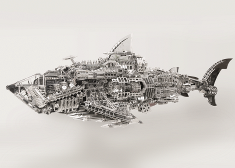 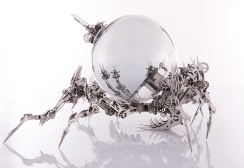 دبي، الإمارات العربية المتحدة: يقدم ماد غاليري في دبي المعرض الأول للفن الميكانيكي في الشرق الأوسطـ حيث يعرض حصرياً أعمال الفنان الصيني تشا هانغ  تحت عنوان ‘Sleep Walker’، ويبدأ هذا المعرض من 18 أكتوبر 2016 ويستمر لغاية 18 يناير 2017، وسيضم الأفضل في عالم المنحوتات المعدنية المركبة. ويعكس معرض "Sleep Walker" العلاقة بين تكنولوجيا 3D المحاكاة والواقع. وسيضم المعرض ثماني قطع تم نحتها من الفولاذ وبحجم هائل والتي تمتد لتصل إلى مترين. وقد اختار الفنان النحات تشا هانغ المعادن الصلبة في منحوتاته وذلك لشغفه بلمعانها ومتانتها وصلابتها التي تفوق الحجر والخشب، حيث يتمتع تشا هانغ بقدرته على تطويع الصلب بمهارة والتعامل مع المعادن ونحتها بأشكال رائعة تتحدى الأنماط التقليدية في فن النحت.    ولد تشا هانغ عام 1978 وتخرج من الأكاديمية المركزية للفنون الجميلة في الصين، ويعد تشا السباق في تبني فكرة " النحت للعب" كشكل من أشكال الإبداع الفني. وقد استوحى أعماله التي طغت عليها فكرة الإلهام الحر والمزاج الهادي من خلال حبه للعب والرسوم المتحركة والألعاب على الإنترنت. وخلال مراحل النحت التي يسودها الخيال والتحدي يقوم تشا بنحت القطع الفنية لتعكس مفهوم اللعب بالمواد الصلبة والتقنية، كما يرتكز في أعماله على مفهوم التفكيك وإعادة التجميع حيث معظم منحوتاته يمكن فكها وإعادة تجميعها. وهو ما يؤكد مرة أخرى على مفهوم اللعب بالمواد الصلبة كالفولاد.   وبهذه المناسبة، أكد ماكسيميليان بوسر، مؤسس ومخترع ماد غاليري، قائلاً: "تعد ماد غاليري المكان الأمثل لجميع الفنانين المبدعين الميكانيكيين، ونحن سعداء بعرص أعمال تشا هانغ. ونحن دائماً نبحث عن فنانين متميزين وفريدين ممن  يجمع الإبداع والفن لتقديم أعمال فنية ميكانيكية خلاقة، وهذا ما وجدناه في تشا هانغ الفنان الجريْ الذي تحدى بأعماله أنماط النحت التقليدي".  يقع ماد غاليري في دبي السركال أفنيو – القوز 1، الشارع رقم 8، ويفتح أبوابه للجميع من الساعة 10 صباحاً ولغاية 7 مساءاً يومياً من السبت إلى الخميس.- انتهى –لمزيد من المعلومات الرجاء زيارة الموقع الالكنروني www.madgallery.ae أو الاتصال بـ رنا البشارةالإيميل: rana@Shadaniconsulting.comالموبايل: 4555853 97150+نبذة عن إم بي أند إف  "ماد غاليري"تشكل معارض "إم بي اند إف ماد غاليري" عالماً آسراً للفن الميكانيكي والذي يضم آلات قياس الزمن والآلات الميكانيكية الفنية. وافتتح أول معرض "ماد غاليري" في جنيف عام 2011 بشارع فردان، على مقربة من مكاتب وصالة " إم بي اند إف" التي تقع في قلب البلدة القديمة في المدينة. وتم افتتاح المعرض الثاني في تايبيه عام 2014. يقدم "ماد غاليري" الفرصة أمام الزوار لاستكشاف قطع وآلات ميكانيكية فنية من جميع أنحاء العالم. وبالإضافة إلى ذلك، يوفر المعرض مجموعة كاملة من آلات قياس الزمن الحديثة والقديمة التي تحمل توقيع "إم بي اند إف".نبذة عن " إم بي اند إف"تقوم العلامة التجارية " إم بي اند إف" على مفهوم أساسي واحد يتميز بالبساطة وهو أن جميع قطع قياس الزمن قام بصناعتها أشخاص موهوبون وحرفيون وفنانون ساهموا في كل عام بتصميم وصياغة تحفة فريدة لقياس الزمن. ومن خلال دعم فرق عمل من الأشخاص الموهوبين، وتسخير شغفهم وإبداعهم ومنح كل واحد منهم دوراً أساسياً، تتميز "إم بي اند إف" بفريق عمل متكامل. فبالنسبة لها، تقوم هذه العلامة التجارية على مغامرة الإنسان وترتكز على هدف واحد فقط: تصميم آلات قياس زمن فريدة. ومؤخراً احتفلت " إم بي اند إف" في عام 2015 بالذكرى السنوية العاشرة على انطلاقتها.نبذة عن احمد صديقي وأولادهأحمد صديقي وأولاده الوجهة الأكثر ثقة في الشرق الأوسط للساعات الفاخرة والمجوهرات، وتضم أكثر من 60 علامة تجارية فاخرة للساعات تنتشر في أكثر من 65 موقعاً في الإمارات العربية المتحدة. تأسست الشركة عام 1950 من قبل أحمد صديقي وأولاده الذين اشتهروا برواد تجارة التجزئة في المنطقة في تقديم الاستشارات وتمكين هواة والناشئين من محبي الساعات إلى زيادة شغفهم وفهمهم في فن صناعة الساعات. وتوفر محلات أحمد صديقي وأولاده مجموعات كبيرة من الساعات الفاخرة تتنوع من الأكثر تعقيداً والساعات المحدودة الإصدار المصممة من قبل أشهر صانعي الساعات في العالم، بالإضافة إلى مجموعة من العلامات التجارية من أرقى المجوهرات بما يلبي احتياجات عملائها في المنطقة من جامعي الساعات.    وعلى مدى العقود الستة الماضية حرص أحمد صديقي وأولاده على تقديم أفضل خدمة للعملاء من خلال فريق عمله الذي يتميز بأفضل المهارات العالية والكفاءات. ابتدءاَ من خدمة ما قبل البيع ثم تقديم الاستشارة خلال البيع إلى خدمة ما بعد البيع المعترف بها دولياً، والتي تقدمها من خلال خدمات الساعة السويسرية، وتعد متاجر احمد صديقي وأولاده الوحيدة في الشرق الأوسط التي تقدم لعملائها خدمات شاملة مدى الحياة للساعات الفاخرة والمجوهرات. بكثير من الشغف والمصداقية قام الجيل الثاني والثالث والرابع من أفراد عائلة صديقي بإدارة الشركة ليصبح إرثاً والتزام متوارث للحفاظ على تطور ونمو تقاليد صناعة الساعات لعقود قادمة تساهم قصة نجاح أحمد صديقي وأولاده في تعزيز وضع منطقة الشرق الأوسط كمركز للتجارة الدولية والتنمية الاقتصادية. كما يعد دعامة لقطاع التجزئة في منطقة الخليج، حيث ساهم أحمد صديقي وأولاده ايضاً بتعزيز فرص التجارة مع الأسواق الرئيسية وفي الوقت نفسه تطوير فرص للتطور الوظيفي لكل من المواطنين والمقيمين. ومن خلال العمل المستمر مع زيادة التعلم في المنطقة والمجتمعات الثقافية، استطاع أحمد صديقي وأولاده بخلق منصة مستدامة لصناعة الساعات، وتقديم الخدمات، وجمع الساعات لمنطقة الشرق الأوسط بأكملها.ماد غاليري دبي: هاتف 43307366 971+ - ايميل: info@madgallery.aeولمتابعة أخبار ومستجدات إم بي أند إف ماد غاليري " MB&F M.A.D.Gallery " في دبي:الموقع الإلكتروني :www.madgallery.ae  - الفايسبوك:  Facebook: MB&F MAD.Gallery Dubaiانستعرام:  mbfmadgallery.ae - سناب شات: MBANDF